РЕШЕНИЕРассмотрев проект решения о внесении изменений в решение Городской Думы Петропавловск-Камчатского городского округа от 08.11.2012 № 11-р                               «Об утверждении состава постоянных комитетов и комиссий Городской Думы Петропавловск-Камчатского городского округа», внесенный заместителем председателя Городской Думы Петропавловск-Камчатского городского округа, председателем Комитета по молодежной политике, физической культуре, спорту и туризму Кирносенко А.В., в соответствии со  статьей 29 Устава Петропавловск-Камчатского городского округа, Городская Дума Петропавловск-Камчатского городского округаРЕШИЛА:Внести в текст решения Городской Думы Петропавловск-Камчатского городского округа от 08.11.2012 № 11-р «Об утверждении состава постоянных комитетов и комиссий Городской Думы Петропавловск-Камчатского городского округа» следующие изменения:в абзаце двадцать восьмом слово «физической» исключить;в абзаце тридцать третьем слово «физической» исключить;в абзаце тридцать пятом слово «физической» исключить;в абзаце шестьдесят седьмом слово «физической» исключить; члена Комитета Городской Думы Петропавловск-Камчатского городского округа по молодежной политике, физической культуре, спорту и туризму                  Агеева В.А. – депутата Городской Думы Петропавловск-Камчатского городского округа по избирательному округу № 5 назначить заместителем председателя Комитета Городской Думы Петропавловск-Камчатского городского округа по молодежной политике, культуре, спорту и туризму.2. Настоящее решение вступает в силу со дня его принятия.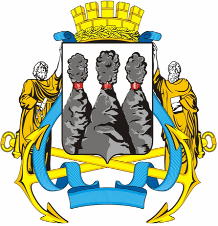 ГОРОДСКАЯ ДУМАПЕТРОПАВЛОВСК-КАМЧАТСКОГО ГОРОДСКОГО ОКРУГАот 26.02.2014 № 445-р13-я сессияг.Петропавловск-КамчатскийО внесении изменений в решение Городской Думы Петропавловск-Камчатского городского округа  от 08.11.2012 № 11-р «Об утверждении состава постоянных комитетов                             и комиссий Городской Думы Петропавловск-Камчатского городского округа»Глава Петропавловск-Камчатского городского округа, исполняющий полномочия председателя Городской Думы       К.Г. Слыщенко